ЛИСЯНСЬКА СЕЛИЩНА РАДАР І Ш Е Н Н Я від 14.07.2021                                   смт Лисянка                                 № 16-6/VIIІПро встановлення податку на майно (в частині транспортного податку) на території Лисянської селищної ради (територіальної громади) на 2022 рік Керуючись ст. 143  Конституції України, п. 24 ст. 26, ст. 59, 69 Закону України «Про місцеве самоврядування в Україні», ст. 8, 10, 12, 212-222, 265-289 Податкового кодексу України зі змінами та доповненнями, з метою зміцнення матеріальної і фінансової бази місцевого самоврядування, сприяння соціально-економічного розвитку Лисянської селищної ради (територіальної громади) та  поповнення дохідної частини місцевого бюджету,  селищна рада  ВИРІШИЛА:Встановити на території Лисянської селищної ради (територіальної громади) транспортний податок на 2022 рік (Додаток 1).Оприлюднити рішення в засобах масової інформації та на офіційному  сайті Лисянської селищної ради.Контроль за виконанням даного рішення покласти на постійну комісію селищної ради з питань соціально-економічного розвитку, планування, бюджету і фінансів.4. Дане рішення набирає чинності з 01.01.2022 року.Селищний голова	А.П. ПроценкоДодаток 1до рішення селищної ради від 14.07.2021 р. № 16-6/VIІIПодаток на майно, в частині транспортного податку на території Лисянської селищної ради (територіальної громади) 1. Платники податку1.1. Платниками транспортного податку є фізичні та юридичні особи, в тому числі нерезиденти, які мають зареєстровані в Україні згідно з чинним законодавством власні легкові автомобілі, з року випуску яких минуло не більше п’яти років (включно) та середньоринкова вартість яких становить понад 375 розмірів мінімальної заробітної плати, встановленої законом на 1 січня податкового (звітного) року. 2. Об’єкт оподаткування2.1. Об’єктом оподаткування є легкові автомобілі, з року випуску яких минуло не більше п’яти років (включно) та середньоринкова вартість яких становить понад 375 розмірів мінімальної заробітної плати, встановленої законом на 1 січня податкового (звітного) року.Така вартість визначається центральним органом виконавчої влади, що забезпечує формування та реалізує державну політику економічного, соціального розвитку і торгівлі, за методикою, затвердженою Кабінетом Міністрів України, станом на 1 січня податкового (звітного) року виходячи з марки, моделі, року випуску, об’єму циліндрів двигуна, типу пального.Щороку до 1 лютого податкового (звітного) року центральним органом виконавчої влади, що забезпечує формування та реалізує державну політику економічного, соціального розвитку і торгівлі, на своєму офіційному веб-сайті розміщується перелік легкових автомобілів, з року випуску яких минуло не більше п’яти років (включно) та середньоринкова вартість яких становить понад 375 розмірів мінімальної заробітної плати, встановленої законом на 1 січня податкового (звітного) року, який повинен містити такі дані щодо цих автомобілів: марка, модель, рік випуску, об’єм циліндрів двигуна, тип пального.3. База оподаткування3.1. Базою оподаткування є легковий автомобіль, що є об’єктом оподаткування відповідно до підпункту 2.1 пункту 2 цього Додатку.4. Ставка податку4.1. Ставка податку встановлюється з розрахунку на календарний рік у розмірі 25 000 гривень за кожен легковий автомобіль, що є об’єктом оподаткування відповідно до підпункту 2.1 пункту 2 цього Додатку.5. Податковий період5.1. Базовий податковий (звітний) період дорівнює календарному року.6. Порядок обчислення та сплати податку6.1. Обчислення суми податку з об’єкта/об’єктів оподаткування фізичних осіб здійснюється контролюючим органом за місцем реєстрації платника податку.6.2. Податкове/податкові повідомлення-рішення про сплату суми/сум податку та відповідні платіжні реквізити надсилаються (вручаються) платнику податку контролюючим органом за місцем його реєстрації до 1 липня року базового податкового (звітного) періоду (року).Щодо об’єктів оподаткування, придбаних протягом року, податок сплачується фізичною особою-платником починаючи з місяця, в якому виникло право власності на такий об’єкт. Контролюючий орган надсилає податкове повідомлення-рішення новому власнику після отримання інформації про перехід права власності.Нарахування податку та надсилання (вручення) податкових повідомлень-рішень про сплату податку фізичним особам - нерезидентам здійснюють контролюючі органи за місцем реєстрації об’єктів оподаткування, що перебувають у власності таких нерезидентів.6.3. Органи внутрішніх справ зобов’язані щомісяця у десятиденний строк після закінчення календарного місяця подавати контролюючим органам відомості, необхідні для розрахунку та справляння податку фізичними та юридичними особами, за місцем реєстрації об’єкта оподаткування станом на перше число відповідного місяця.Форма подачі інформації встановлюється центральним органом виконавчої влади, що забезпечує формування та реалізує державну фінансову політику.6.4. Платники податку - юридичні особи самостійно обчислюють суму податку станом на 1 січня звітного року і до 20 лютого цього ж року подають контролюючому органу за місцем реєстрації об’єкта оподаткування декларацію за формою, встановленою у порядку, передбаченому статтею 46 Податкового Кодексу, з розбивкою річної суми рівними частками поквартально.Щодо об’єктів оподаткування, придбаних протягом року, декларація юридичною особою - платником подається протягом місяця з дня виникнення права власності на такий об’єкт, а податок сплачується починаючи з місяця, в якому виникло право власності на такий об’єкт.6.5. У разі переходу права власності на об’єкт оподаткування від одного власника до іншого протягом звітного року податок обчислюється попереднім власником за період з 1 січня цього року до початку того місяця, в якому він втратив право власності на зазначений об’єкт оподаткування, а новим власником - починаючи з місяця, в якому він набув право власності на цей об’єкт.Контролюючий орган надсилає податкове повідомлення-рішення новому власнику після отримання інформації про перехід права власності.6.6. За об’єкти оподаткування, придбані протягом року, податок сплачується пропорційно кількості місяців, які залишилися до кінця року, починаючи з місяця, в якому проведено реєстрацію транспортного засобу.6.7. У разі спливу п’ятирічного віку легкового автомобіля протягом звітного року податок сплачується за період з 1 січня цього року до початку місяця, наступного за місяцем, в якому вік такого автомобіля досяг (досягне) п’яти років.6.8. У разі незаконного заволодіння третьою особою легковим автомобілем, який відповідно до підпункту 2.1 пункту 2 цього додатку є об’єктом оподаткування, транспортний податок за такий легковий автомобіль не сплачується з місяця, наступного за місяцем, в якому мав місце факт незаконного заволодіння легковим автомобілем, якщо такий факт підтверджується відповідним документом про внесення відомостей про вчинення кримінального правопорушення до Єдиного реєстру досудових розслідувань, виданим уповноваженим державним органом.У разі повернення легкового автомобіля його власнику (законному володільцю) податок за такий легковий автомобіль сплачується з місяця, в якому легковий автомобіль було повернено відповідно до постанови слідчого, прокурора чи рішення суду. Платник податку зобов’язаний надати контролюючому органу копію такої постанови (рішення) протягом 10 днів з моменту отримання.6.9. У разі незаконного заволодіння третьою особою легковим автомобілем, який відповідно до підпункту 2.1 пункту 2 цього Додатку є об’єктом оподаткування, уточнююча декларація юридичною особою - платником податку подається протягом 30 календарних днів з дня внесення відомостей про вчинення кримінального правопорушення до Єдиного реєстру досудових розслідувань.У разі повернення легкового автомобіля його власнику уточнююча декларація юридичною особою - платником податку подається протягом 30 календарних днів з дня складання постанови слідчого, прокурора чи винесення ухвали суду.6.10. Фізичні особи - платники податку мають право звернутися з письмовою заявою до контролюючого органу за місцем своєї реєстрації для проведення звірки даних щодо:а) об’єктів оподаткування, що перебувають у власності платника податку;б) розміру ставки податку;в) нарахованої суми податку.У разі виявлення розбіжностей між даними контролюючих органів та даними, підтвердженими платником податку на підставі оригіналів відповідних документів (зокрема документів, що підтверджують право власності на об’єкт оподаткування, перехід права власності на об’єкт оподаткування), контролюючий орган за місцем реєстрації платника податку проводить перерахунок суми податку і надсилає (вручає) йому нове податкове повідомлення-рішення. Попереднє податкове повідомлення-рішення вважається скасованим (відкликаним).Фізичні особи – нерезиденти у порядку, визначеному цим пунктом, звертаються за проведенням звірки даних до контролюючих органів за місцем реєстрації об’єктів оподаткування.7. Порядок сплати податку7.1. Податок сплачується за місцем реєстрації об’єктів оподаткування і зараховується до відповідного бюджету згідно з положеннями Бюджетного кодексу України.8. Строки сплати податку8.1. Транспортний податок сплачується:а) фізичними особами - протягом 60 днів з дня вручення податкового повідомлення-рішення;б) юридичними особами - авансовими внесками щокварталу до 30 числа місяця, що наступає за звітним кварталом, які відображаються в річній податковій декларації.9. Відповідальність платників і контроль за стягненням податку9.1. Відповідальність за невиконання або неналежне виконання податкового обов'язку несуть платники податку відповідно до Податкового кодексу України. 9.2. Податкові органи здійснюють контроль за повнотою справляння, правильністю і своєчасністю перерахування податку на майно, в частині транспортного податку.Секретар 	О.В.Макушенко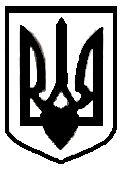 